Simply Natural 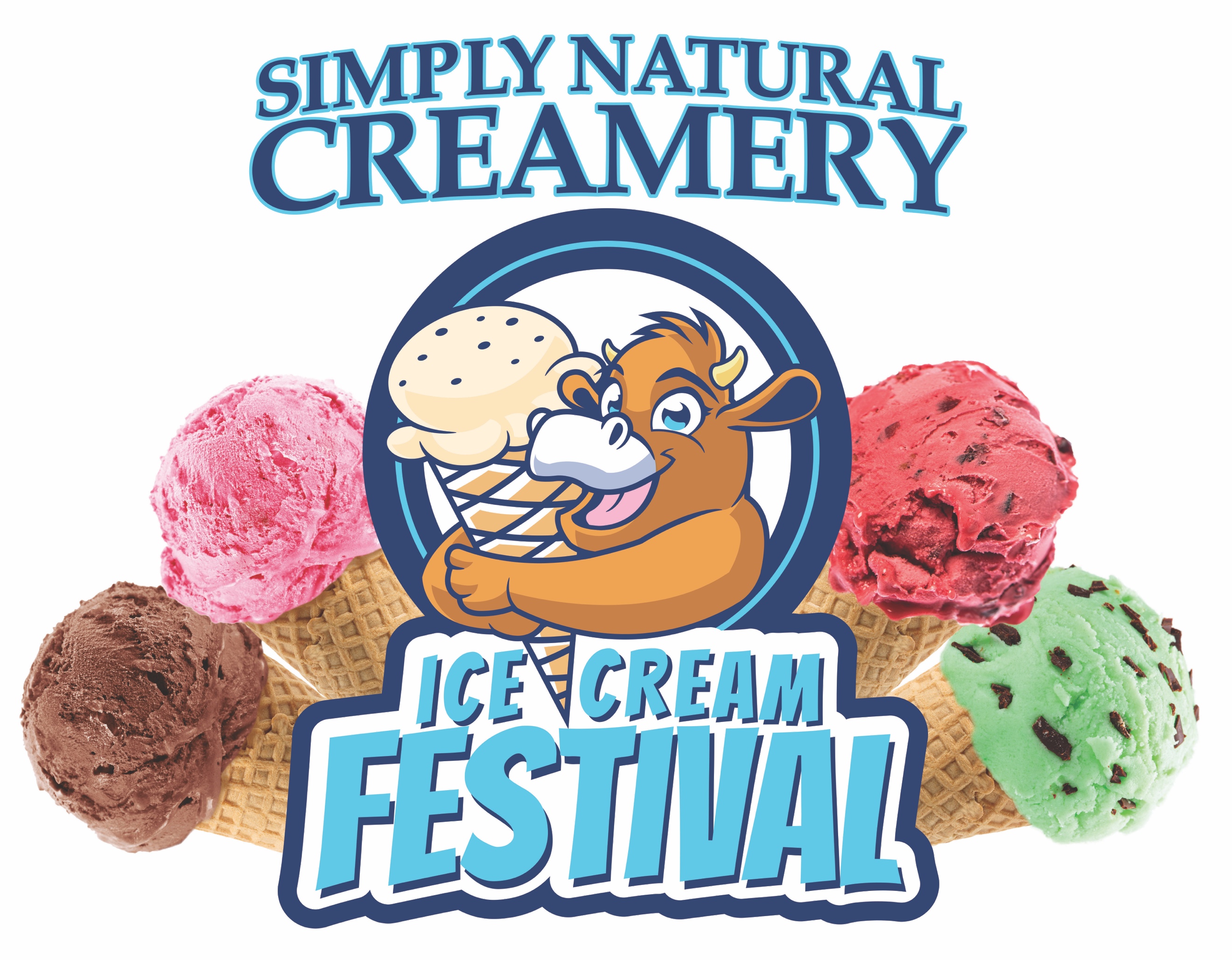 Ice Cream FestivalDear Vendor:We would like to invite you to our annual Simply Natural Ice Cream Festival on Saturday, July 20.  This is a Saturday only event in conjunction with National Ice Cream Day which is always the third Sunday in July.  We are eastern North Carolina’s only ice cream festival.  We anticipate attendance to be greater than 8,000 people.  2019 Vendor InformationAPPLICATION DEADLINE:The deadline for all applications is June 15.  After June 15 fees are non-refundable.  Applications may be cancelled with a full refund prior to the application deadline.  After June 15, there is no refund available.ONE DAY ONLY – NO RAIN DATE:This is a one day event.  We will not have a rain date or make-up date.  We will only cancel the festival in the event of certain severe weather.  Just a chance of rain will not cancel our event.  If we do have to cancel our event, vendors will be refunded their application fee.  Fees will not be refunded if there is just a delay in the start time or if we must close early.FESTIVAL HOURS:The festival begins at 10:00 a.m. and ends at 5:00 p.m.  The creamery stays open until 9.  Feel free to stay until 9 if there are customers available to you.  Set up begins at 7:00 a.m. and all set up must be complete by 9:45 a.m.  We ask that no one leaves until 5:00 p.m.Upon arrival, stop your vehicle at the “bus drop off” sign which is at the end of the white vinyl fence as you come down the driveway.  Someone will meet you there with instructions.VENDOR FEES:The fee for vendors is $50 for a 10’ x 15’ spot and $65 for a 10’ x 20’ spot and is due with the application.  If for any reason your application is not accepted, your fee will be refunded to you.INSURANCE:Every vendor needs to provide a Certificate of Insurance listing Simply Natural Creamery as an additional insured.CONTACT INFORMATION:Michael FulcherSimply Natural Ice Cream Festival1265 Carson Edwards Rd.Ayden, NC 28513(252) 746-3334 -- office(252) 702-2958 -- cellVENDOR SPACE:Booth spaces are 10’ x 15’ or 10’ x 20’.  Additional space may be provided in 10’ x 15’  or 10’ x 20’ increments by paying an additional booth fee.Vendors will be accepted on a first come, first serve, basis.No tables, chairs, electrical cords, etc., will be provided.   No electricity or water will be provided.No Wi-Fi will be available.  (It’s not that great even in our store!)  Be prepared if you must go “cash only”We are trying to get an ATM for that day, but at this time it’s not guaranteed.Vendors will arrange their booths so they do not interfere or obstruct the view of other booths.  No loud generators will be allowedFOOD VENDORS:There will be a limit of 4 food vendors total.  First consideration will be given to local vendors.  Our goal is to have 4 food vendors with different varieties of food for our festival attendees.  All food vendors will be located in the vendor area nearest the Creamery & Playground.There will be a limit of 2 “sweets” food vendors.  Remember, the reason we are here is to celebrate ICE CREAM.  We do not want to do anything that will detract from or compete with the ice cream.There is no limit on the number of “snack” type food vendors.  i.e. popcorn, shaved ice, etc.All food vendors must comply with all local Health Department regulations.  If you do not comply with all necessary regulations, you will be asked to leave immediately, with no refund.  CRAFT & COMMERCIAL VENDORS:No vendors will be allowed to sell knives, mock guns, TNT pop-its, play cigarettes, inappropriate adult material, etc.Festival authorities reserve the right to ask a vendor to discontinue the sale of an inappropriate item on festival day.  VENDOR CONDUCT AND SAFETY:It is the desire of Simply Natural Ice Cream Festival for all festival vendors and participants to have an enjoyable day.Festival safety is critical to all of us!  It is important that we all work together to have a SAFE and fun Simply Natural Ice Cream Festival.The fire inspector may inspect vendor booths for compliance with the North Carolina Fire Prevention Code.Simply Natural Ice Cream Festival is not responsible for the failure of any vendor to comply with any regulations or inspections.  All canopies must be secured to withstand winds.  Tents must be weighted or staked properly.All vendors are expected to conduct themselves in a professional and courteous manner when interacting with festival goers, fellow vendors, and festival organizers.Aggressive and inappropriate conduct and/or contact with festival goers or festival volunteers will be addressed by representatives of Simply Natural Ice Cream Festival and the Greene County Sheriff’s department, if necessary.  Vendors failing to modify their conduct will be asked to shut down booth operations and may return at the end of the festival to pack their belongings.RELEASE:Simply Natural Ice Cream Festival and Simply Natural Creamery and Jersey Farm are not liable for damages, injury or loss to any person or goods from any cause whatsoever.  Simply Natural Ice Cream Festival and Simply Natural Creamery and Jersey Farm cannot be held responsible for any claims for damage, injury or loss arising out of, or in connection with, use of space or grounds in the festival.  Simply Natural Ice Cream Festival reserves the right to approve all foods and vendors.  All decisions Simply Natural Ice Cream Festival makes will be final.My signature verifies that I have read and understand this agreement of participation.  I understand that my fees are non-refundable.  (Make a copy of this signed document for your records.)__________________________________________________________		________________________Vendor Name										Contact Person Name__________________________________________________________		________________________Signature										DateSimply Natural Ice Cream FestivalVendor ApplicationVendor Name: _______________________________________	Contact Name: _______________________Mailing Address: _____________________________	______________	_______	_____		     Street					City			State		 ZipDaytime Phone: _________________________	Cell: ____________________		Fax: ______________Email: ____________________________________________________________________________________List Major Items or Food Types to be sold:____________________________________________________________________________________________________________________________________________________________________________________ ____  I will be parking a trailer in my space(s)	__________________ size of trailer*Please enclose or email us a picture of your trailer  mfulcher@simplynaturalcreamery.comSpecial Requests: ___________________________________________________________________________*** All Vendor setup locations are at the discretion of Simply Natural Ice Cream Festival ***--------------------------------------------------------------------------------------------------------------------------------------------------All Vendor Spaces are $50 or $65_____	Craft / Commercial Vendor			_____	Food Vendor		_____ “snack” Food Vendor______	# of 10’ x 15’ Spaces @ $50 per space	_____ # of 10’ x 20’ Spaces @ $65$_____________ Total Fee		________ I have enclosed or emailed my certificate of insurance listing 							      Simply Natural Creamery as an additional insured. * Fee must accompany this signed application * We accept cash, checks and credit cards.  Call Holly for credit cards 252-746-3334Please make all checks payable to:	Simply Natural Creamery					1265 Carson Edwards Rd					Ayden, NC 28513I have reviewed the information letter and agree to the terms stated therein._________________________________________________		_____________________Signature									Date